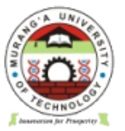                                   MURANG’A UNIVERSITY OF TECHNOLOGY                                       SCHOOL OF EDUCATIONUNIVERSITY EXAMINATION FOR THE DEGREE OF MASTER OF EDUCATION IN EDUCATION ADMINISTRATION 1ST YEAR 2ND SEMESTER 2016/2017 ACADEMIC YEARMAIN CAMPUS – REGULARCOURSE CODE: EMA 836COURSE TITLE: POLICY FORMULATION IN EDUCATIONAL ADMINISTRATIONEXAM VENUE:   		               STREAM: (MED)	DATE:					        EXAM SESSION: DECEMBER 2016TIME: 3   HOURS Instructions:Answer  ANY 3 questionsCandidates are advised not to write on the question paper.Candidates must hand in their answer booklets to the invigilator while in the examination room.QUESTION ONEWhat is a policy? (2 marks)Discuss different types of policies (18 marks)QUESTION TWOWhat is policy making? (2 marks)In the context of public sectors, policies support political purposes by Government or administrative directions by organizations in response to the changing world around them. Discuss (18 marks)QUESTION THREEDiscuss policy-making process as advanced by Yammie S. Palao (2013). (20 marks)QUESTION FOURDiscuss the role and functions of the Ministry of Education Science and technology in policy-making process (20 marks).QUESTION FIVEDiscuss techniques in formulating educational policies in Kenya (20 marks)